Об отмене аукциона по продаже имущества  с кадастровым номером 21-21-06/010/2007-304,  с земельным участком с кадастровым номером 21:12:031202:0020     По предписанию Управления Федеральной Антимонопольной службы по Чувашской Республики-Чувашии  № 021/10/18.1-351/2021,администрация Байгуловского сельского поселения Козловского района Чувашской Республики Постановляет:1.Признать утратившим силу Постановление от 29 марта 2021 г № 14 администрации Байгуловского сельского поселения Козловского района Чувашской Республики.2.Настоящее постановление вступает в силу после его официального опубликования в периодическом печатном издании «Козловский вестник».Глава Байгуловского сельского поселенияКозловского района Чувашской Республики                                   В.А.Хлебников Имущество, находящееся в муниципальной собственности Байгуловского сельского поселения Козловского района Чувашской Республики, путем продажи на аукционе с открытой формой подачи предложений о цене:-двухэтажное нежилое здание, общей площадью 1686,5 кв.м. с кадастровым номером    21:12:031202:1062 (номер и дата государственной регистрации права 21-21-06/010/2007-304 от 19.12.2007) с земельным участком под ним общей площадью 5535 кв.м., категория земель: земли населенных пунктов, разрешенное использование: для иных целей, с кадастровым номером 21:12:031202:0020, находящихся в собственности Байгуловского сельского поселения Козловского района Чувашской Республики (номер и дата государственной регистрации права 21-21-06/001/2008-356 от 18.02.2008), расположенных по адресу: Чувашская Республика, Козловский район, с. Байгулово, ул. 70 лет Октября, д. 8а.2.    Утвердить прилагаемую аукционную документацию о проведении  открытого аукциона  по реализации недвижимого имущества с земельным участком, указанного в  пункте 1 настоящего постановления.3.   Создать комиссию  по проведению открытых торгов в следующем составе:- Хлебников В.А. – глава администрации Байгуловского сельского поселения Козловского района Чувашской Республики, председатель комиссии;- Рылеева Н.Х. – ведущий специалист-эксперт сектора земельных и имущественных отношений администрации Козловского района Чувашской Республики, секретарь комиссии (по согласованию); Члены комиссии:- Прохоров А.И. - депутат Собрания депутатов Байгуловского сельского поселения Козловского района Чувашской Республики,  (по согласованию);-  Ситнова Н.Ю.,- заместитель начальника отдела строительства и общественной инфраструктуры (по согласованию)-    Степанова И.А. - специалист 1 разряда администрации Байгуловского сельского поселения Козловского района Чувашской Республики;-      Прохорова Н.Г. – депутат Собрания депутатов Байгуловского сельского поселения Козловского района Чувашской Республики,  (по согласованию).          Контроль за исполнением  настоящего  постановления  оставляю за собой.          Глава Байгуловского сельского поселения                          В.А.Хлебников                      ЧĂваш РеспубликиКуславкка районĔКУСНАР ЯЛ ПОСЕЛЕНИЙĚНАдминистрацийĔ ЙЫШĂНУ № 21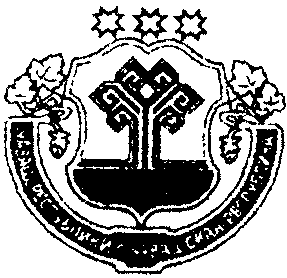 Чувашская республикаКозловский районАДМИНИСТРАЦИЯ БАЙГУЛОВСКОГО СЕЛЬСКОГО ПОСЕЛЕНИЯ ПОСТАНОВЛЕНИЕ № 21Чувашская республикаКозловский районАДМИНИСТРАЦИЯ БАЙГУЛОВСКОГО СЕЛЬСКОГО ПОСЕЛЕНИЯ ПОСТАНОВЛЕНИЕ № 21Чувашская республикаКозловский районАДМИНИСТРАЦИЯ БАЙГУЛОВСКОГО СЕЛЬСКОГО ПОСЕЛЕНИЯ ПОСТАНОВЛЕНИЕ № 21  Ака  уйăхĕн  21-мĕшĕ  2021 ç.      Ака  уйăхĕн  21-мĕшĕ  2021 ç.      Ака  уйăхĕн  21-мĕшĕ  2021 ç.              «21» апреля 2021 г.                 Куснар ялĕ                Куснар ялĕ                Куснар ялĕ               с. Байгулово